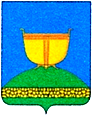 тел./факс 8(84365) 61-2-97, e-mail: Dub.Vsg@tatar.ru                   ПОСТАНОВЛЕНИЕ					      КАРАР        13 декабря  2022 г.					       № 16О внесении изменений в  постановление исполнительного комитета  Дубъязского сельского поселения Высокогорского муниципального района Республики Татарстан   от 27.11.2019 г. №54 «Об организации и условиях оплаты труда  главного бухгалтера и бухгалтеров, работников отдельных организаций бюджетной сферы, на которые не распространяется Единая тарифная сетка, Исполнительного комитета Дубъязского сельского поселения  Высокогорского муниципального района» (в редакции постановления от 30.09.2020 №18, 22.10.2020 №22)         На основании письма Министерства финансов Республики Татарстан от 09.08.2022  № 03-16/5605 «Об оплате труда руководителей и специалистов централизованных бухгалтерий и бухгалтеров городских и сельских поселений» и в целях совершенствования системы оплаты труда работников учреждений муниципального образования Исполнительный комитет Дубъязского сельского поселения Высокогорского муниципального района ПОСТАНОВЛЯЕТ:          1.Повысить с 1 января 2023 года размеры месячных должностных окладов главных бухгалтеров и бухгалтеров централизованных бухгалтерий, утвержденные постановлением исполнительного комитета от 27.11.2019 г. №54 «Об организации и условиях оплаты труда главного бухгалтера и бухгалтеров, работников отдельных организаций бюджетной сферы, на которые не распространяется Единая тарифная сетка, Исполнительного комитета Дубъязского сельского поселения Высокогорского муниципального района.2.Внести изменения в пункт 3 Положения «Об организации и условиях оплаты труда главного бухгалтера и бухгалтеров (за исключением должностей, отнесенных к должностям муниципальных служащих) Дубъязского  сельского поселения Высокогорского муниципального района» таблицу «Должностные оклады бухгалтеров», утвержденное постановлением Исполнительного комитета Дубъязского сельского поселения от 27.11.2019№ 54 «Об организации и условиях оплаты труда главного бухгалтера и бухгалтеров, работников отдельных организаций бюджетной сферы, на которые не распространяется Единая тарифная сетка, Исполнительного комитета Дубъязского сельского поселения Высокогорского муниципального района, (в редакции Постановлений от 30.09.2020 №18, от 22.10.2020 №22) изложив в следующей редакции:3. Опубликовать (обнародовать) настоящее постановление, разместив на официальном сайте Высокогорского муниципального района Республики Татарстан в информационно-телекоммуникационной сети Интернет по веб-адресу: http://vysokaya-gora.tatarstan.ru/ и на «Официальном портале правовой информации Республики Татарстан» в информационно-телекоммуникационной сети Интернет по веб-адресу: http://pravo.tatarstan.ru. 4. Настоящее постановление вступает в силу с 1 января 2023 года.5. Контроль исполнения настоящего Постановления оставляю за собой.Руководитель Исполнительного комитетаДубъязского сельского поселения                                     Р.Ш.Галиуллин                        ИСПОЛНИТЕЛЬНЫЙ КОМИТЕТ ДУБЪЯЗСКОГОСЕЛЬСКОГО ПОСЕЛЕНИЯВЫСОКОГОРСКОГОМУНИЦИПАЛЬНОГО РАЙОНАРЕСПУБЛИКИ ТАТАРСТАН422720, Республика Татарстан, Высокогорский район,с. Дубъязы, ул.Ленина, д.28ТАТАРСТАН РЕСПУБЛИКАСЫБИЕКТАУМУНИЦИПАЛЬ РАЙОНЫ ДӨБЬЯЗ АВЫЛ ҖИРЛЕГЕ БАШКАРМА КОМИТЕТЫ422720, Татарстан Республикасы, Биектау районы,Дөбьяз авылы, Ленин ур., 28ДолжностьИсполнительные комитеты муниципальных образований с численностью населенияДолжностьдо 3,5 тысяч человекГлавный бухгалтер19700